.SIDE, TOGETHER, SIDE, & BUMP, SIDE, TOGETHER, SIDE, & BUMP,BACK, BACK, BACK, TOUCH FWD, & BUMP, STEP, TOUCH, STEP BACK, TOUCH,STEP, BRUSH, ¼ JAZZ BOX, TOGETHER, TOGETHER,R MAMBO, L MAMBO, ROCK FWD, RECOVER, OUT & BUMP R, BUMP L,Begin again!LaLuna Bachata (Improver)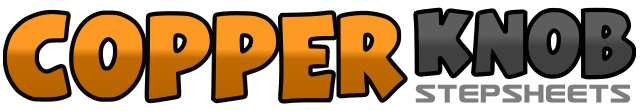 .......Count:32Wall:4Level:Improver.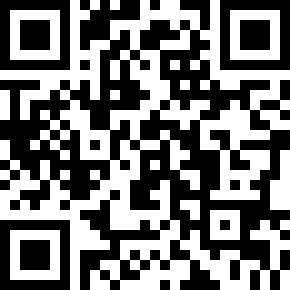 Choreographer:Amy Christian (USA) - October 2011Amy Christian (USA) - October 2011Amy Christian (USA) - October 2011Amy Christian (USA) - October 2011Amy Christian (USA) - October 2011.Music:Stand by Me - Prince RoyceStand by Me - Prince RoyceStand by Me - Prince RoyceStand by Me - Prince RoyceStand by Me - Prince Royce........1-3Step R to R side, Step L next to R, Step R to R side,&4Touch L next to R, Bump L, (lift L hip, weight still on R),5-7Step L to L side, Step R next to L, Step L to L side,&8Touch R next to L, Bump R, (Weight on L),1-3Go back, R, L, R,&4Touch R forward, Bump fwd,5-8Step fwd On L, Touch R next to L, Step back on R, Touch L fwd,1-4Step fwd on L, Brush R fwd at diagonal, ¼ turn right, Crossing R over L, Step Back on L,5-6Step R next to L, Step R next to L,7-8Rock out to R side on R foot, Recover on L,1Step R next to L,2-4Rock out to L side on L foot, Recover on R, Step L next to R,5-6Rock fwd on R, Recover on L,7-8Step R out to right side & Bump R, Bump L.